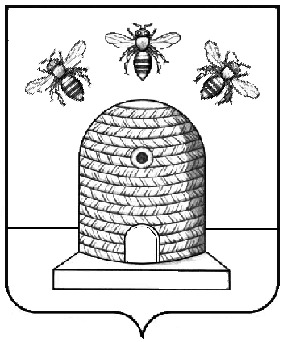 АДМИНИСТРАЦИЯ ГОРОДА ТАМБОВАТАМБОВСКОЙ ОБЛАСТИКОМИТЕТ ОБРАЗОВАНИЯПРИКАЗ__________				        г.Тамбов					№____Об итогах проведения муниципального этапа Всероссийского фестиваля «Веселые старты»В соответствии с приказом комитета образования администрации города Тамбова Тамбовской области от 01.11.2019 №1166 «О проведении муниципального этапа Всероссийского фестиваля «Веселые старты»                  и на основании судейских итоговых протоколов ПРИКАЗЫВАЮ:Утвердить результаты муниципального этапа Всероссийского фестиваля «Веселые старты» (приложение).Наградить дипломами комитета образования администрации города Тамбова Тамбовской области победителя и призёров муниципального этапа Всероссийского фестиваля «Веселые старты»:1 местокоманду учащихся муниципального автономного общеобразовательного учреждения средней общеобразовательной школы №1 – «Школа Сколково-Тамбов»;местокоманду учащихся муниципального автономного общеобразовательного учреждения «Средняя общеобразовательная школа №24»;3 местокоманду учащихся муниципального автономного общеобразовательного учреждения «Гимназия №12 имени Г.Р.Державина».Направить команды учащихся МАОУ СОШ №1 – «Школа Сколково-Тамбов», МАОУ СОШ №24, МАОУ «Гимназия №12 имени Г.Р.Державина», МАОУ СОШ №36, МАОУ СОШ №4 для участия в региональном этапе Всероссийского фестиваля «Веселые старты».Контроль за исполнением настоящего приказа возложить                         на заместителя председателя комитета образования администрации города Тамбова Тамбовской области Л.А.Вановскую.Председателькомитета образования							        Е.Д.Выжимов